AGENDAJuly 19, 2017Approval of Agenda.Approval of Minutes.Angela Schnee, Zoning Administrator; Planning Board Vacancy.Jodi Reid, Ogden Fall Festival; Request Donation from City towards Ogden Fall Festival.Jodi Reid, Ogden Fall Festival; Request permission to use of Stone Building in City Park for Storage on an annual basis.City Foreman: Misc. Items.City Attorney:  Misc. Items.City Clerk: Misc. Items.Mayor & Council: Misc. Items.July 19, 2017The Regular Meeting of the Governing Body for the City of Ogden was scheduled on Wednesday,  July 21, 2017 at 7:00 p.m.The meeting was called to order at 7:00 p.m.The following members were present: Roger Graham, Ken Carroll, Jim Arp, Ed Burch and Mayor Pence. Attorney Irvine was present. Eladio Reid was not present.Mayor Pence invited the  public to  present comments  to the governing Body.Approval  of Agenda:Burch moved  to approve the Agenda. Seconded  by Graham.  Motion carried.Approval  of Minutes:Carroll moved to  approve the minutes  from the  6/21/17 and 7/5/17 Council Meetings.Seconded by Burch. Motion carried.Angela Schnee, Zoning Administrator; Planning Board Vacancy.Schnee was not present.Mayor Pence commented that with the consent of the Council he is appointing Kirk Crabtree to fill the vacancy on the  Planning Board for  a three year term.Burch moved to accept the Mayors appointment of Kirk Crabtree to a three year term on the Planning Board. Seconded by Carroll.Jodi Reid, Ogden Fall Festival; Request Donation from City towards Ogden Fall Festival.Reid  was not present. Burch commented  that Reid ask him to fill in for her.Carroll moved  to donate $700 to the Ogden Fall Festival. Seconded  by Burch. Motioncarried.Jodi Reid, Ogden Fall Festival; Request permission to use Stone Building in City Park for Storage on an annual basis.Council discussed different options that might work for the storage issues of both the Boy Scouts and the  Fall Festival.Arp moved to table the issue until Nations could look at possible alternatives for the Boy Scouts. Seconded Burch. Motion carried.City Foreman: Misc. items.Nations commented the last day the pool would be open would be Sunday August 13th• He commented  that the pool would  be drained the following  day to prepare it for painting.Arp commented that there is a group of citizens that want to have a Ogden Class Reunion . He commented that they are requesting the use of the Community Center and for the City to waive the fees for the use.Arp moved to allow the Ogden Class Reunion   Committee to use the  Community  Center fora  Reunion and to waive the fees. Seconded  by Burch. Motion carried.Mayor Pence requested that the Council schedule a Special Meeting on  Wednesday,  August 9th at  6:00 for the purposes of a Public Hearing and Adoption  of the 2018 budget.Burch moved to schedule a Special Meeting for the purposes  of a Public Hearing and Adoption of  the 2018 Budget at 6:00p.m. On August 9th 2017 at Ogden City Hall. Seconded  by Arp.Motion carried.Arp moved to adjourn the meeting. Seconded by Burch. Motion carried. Time  7:22 p.m.David C. Ward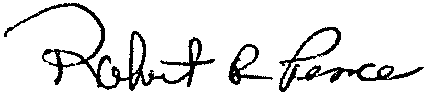 City Clerk	Mayor